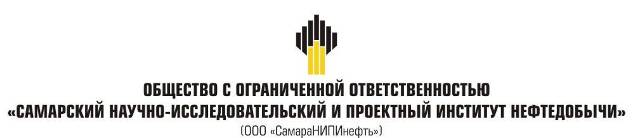 ДОКУМЕНТАЦИЯ ПО ПЛАНИРОВКЕ ТЕРРИТОРИИдля строительства объекта5599П: «Сбор нефти и газа со скважины № 195 Ямкинскогоместорождения»в границах сельского поселения Воротнеемуниципального района Сергиевский Самарской областиКнига 3. Проект межевания территории Самара, 2019г.Состав проекта межевания территорииИсходно-разрешительная документация.Основанием для разработки проекта межевания территории служит:1. Договор на выполнение работ с ООО «СамараНИПИнефть».2. Материалы инженерных изысканий.3. «Градостроительный кодекс РФ» №190-ФЗ от 29.12.2004 г. (в редакции 2018 г.).4. Постановление Правительства РФ №77 от 15.02.2011 г.5. «Земельный кодекс РФ» №136-ФЗ от 25.10.2001 г. (в редакции 2018 г.).6. Сведения государственного кадастрового учета.7. Топографическая съемка территории.8. Правила землепользования и застройки сельского поселения ВоротнееСергиевского района Самарской области.Основание для выполнения проекта межевания.Проект межевания территории разрабатывается в соответствии с проектом планировки территории в целях установления границ земельных участков, предназначенных для строительства и размещения объекта АО "Самаранефтегаз":  5599П «Сбор нефти и газа со скважины № 195 Ямкинского месторождения»согласно:- Технического задания на выполнение проекта планировки территории и проекта межевания территории объекта: 5599П «Сбор нефти и газа со скважины № 195 Ямкинского месторождения» в границах сельского поселения Воротнеемуниципального района Сергиевский Самарской области. (Приложение №1).Цели и задачи выполнения проекта межевания территорииПодготовка проекта межевания территории осуществляется в целях определения местоположения границ земельных участков, которые образованы из земель, государственная собственность на которые не разграничена. При подготовке проекта межевания территории определение местоположения границ образуемых земельных участков осуществляется в соответствии с градостроительными регламентами и нормами отвода земельных участков для конкретных видов деятельности, установленными в соответствии с федеральными законами, техническими регламентами.Сформированные земельные участки должны обеспечить:- возможность полноценной реализации прав на формируемые земельные участки, включая возможность полноценного использования в соответствии с назначением, и эксплуатационными качествами.- возможность долгосрочного использования земельного участка.Структура землепользования в пределах территории межевания, сформированная в результате межевания должна обеспечить условия для наиболее эффективного использования и развития этой территории.В процессе межевания решаются следующие задачи:- установление границ земельных участков необходимых для размещения объекта АО "Самаранефтегаз".Проектом межевания границ отображены:- красные линии, утвержденные в составе проекта планировки территории;- границы образуемых земельных участков и их частей.Перечень и сведения о площади образуемых земельных участков, в том числе возможные способы их образования.1.2 Перечень и сведения о площади образуемых земельных участков, которые будут отнесены к территориям общего пользования или имуществу общего пользования, в том числе в отношении которых предполагаются резервирование и (или) изъятие для государственных или муниципальных нужд.Земельных участков, которые будут отнесены к территориям общего пользования или имуществу общего пользования, в том числе в отношении которых предполагаются резервирование и (или) изъятие для государственных или муниципальных нужд не образовывается.Вид разрешенного использования образуемых земельных участков в соответствии с проектом планировки территории в случаях, предусмотренных настоящим Кодексом.Согласно приказу № 540 от 1 сентября 2014 года «об утверждении классификатора видов разрешенного использования земельных участков» образуемые земельные участки в соответствии с проектом планировки имеют следующие виды разрешенного использования::ЗУ1 (строительство скважины № 195), :ЗУ2 (Обустройство скважины № 195, технологический  проезд к сооружениям скважины № 195, ВЛ - 6 кВ,  выкидной трубопровод, трасса анодного заземления) – трубопроводный транспорт.1.4 Сведения о границах территории, в отношении которой утвержден проект межевания, содержащие перечень координат характерных точек этих границ в системе координат, используемой для ведения Единого государственного реестра недвижимости. Координаты характерных точек границ территории, в отношении которой утвержден проект межевания, определяются в соответствии с требованиями к точности определения координат характерных точек границ, установленных в соответствии с настоящим Кодексом для территориальных зон. (п. 5 введен Федеральным законом от 03.08.2018 N 342-ФЗ)Каталог координатобразуемых и изменяемых земельных участков и их частейИтого: 13 479кв.м.ВЫВОДЫ ПО ПРОЕКТУНастоящим проектом выполнено:- Формирование границ образуемых земельных участков и их частей.Настоящий проект обеспечивает равные права и возможности правообладателей земельных участков в соответствии с действующим законодательством. Сформированные границы земельных участков позволяют обеспечить необходимые условия для строительства и размещения объекта АО "Самаранефтегаз":  5599П «Сбор нефти и газа со скважины № 195 Ямкинского месторождения» общей площадью – 13479кв.м. на землях сельскохозяйственного назначения.Земельные участки под строительство объекта образованы с учетом ранее поставленных на государственный кадастровый учет земельных участков. Экспликацию по образованным и изменяемым земельным участкам смотри в Приложении №1.Данным проектом предусматривается формировать земельные участки из земель Администрации муниципального района, государственная собственность на которые не разграничена. Главный инженер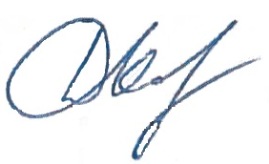 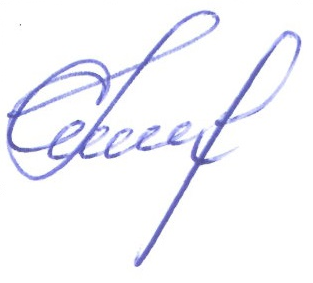 Д.В. КашаевЗаместитель главного инженера по инженерным изысканиям и землеустроительным работамД.И. Касаев   № п/п   № п/пНаименованиеНаименование     Лист     ЛистРаздел 1 "Проект межевания территории. Текстовая часть"Раздел 1 "Проект межевания территории. Текстовая часть"1.1.1.1.Перечень и сведения о площади образуемых земельных участков, в том числе возможные способы их образования;Перечень и сведения о площади образуемых земельных участков, в том числе возможные способы их образования;551.2.1.2.Перечень и сведения о площади образуемых земельных участков, которые будут отнесены к территориям общего пользования или имуществу общего пользования, в том числе в отношении которых предполагаются резервирование и (или) изъятие для государственных или муниципальных нужд;Перечень и сведения о площади образуемых земельных участков, которые будут отнесены к территориям общего пользования или имуществу общего пользования, в том числе в отношении которых предполагаются резервирование и (или) изъятие для государственных или муниципальных нужд;551.3.1.3.Вид разрешенного использования образуемых земельных участков в соответствии с проектом планировки территории в случаях, предусмотренных настоящим Кодексом;Вид разрешенного использования образуемых земельных участков в соответствии с проектом планировки территории в случаях, предусмотренных настоящим Кодексом;661.4.1.4.Сведения о границах территории, в отношении которой утвержден проект межевания, содержащие перечень координат характерных точек этих границ в системе координат, используемой для ведения Единого государственного реестра недвижимости. Координаты характерных точек границ территории, в отношении которой утвержден проект межевания, определяются в соответствии с требованиями к точности определения координат характерных точек границ, установленных в соответствии с настоящим Кодексом для территориальных зон.(п. 5 введен Федеральным законом от 03.08.2018 N 342-ФЗ)Сведения о границах территории, в отношении которой утвержден проект межевания, содержащие перечень координат характерных точек этих границ в системе координат, используемой для ведения Единого государственного реестра недвижимости. Координаты характерных точек границ территории, в отношении которой утвержден проект межевания, определяются в соответствии с требованиями к точности определения координат характерных точек границ, установленных в соответствии с настоящим Кодексом для территориальных зон.(п. 5 введен Федеральным законом от 03.08.2018 N 342-ФЗ)66Раздел 2 "Проект межевания территории. Графическая часть"Раздел 2 "Проект межевания территории. Графическая часть"2.1.2.1.Чертеж межевания территории:- границы планируемых (в случае, если подготовка проекта межевания территории осуществляется в составе проекта планировки территории) и существующих элементов планировочной структуры;-красные линии, утвержденные в составе проекта планировки территории, или красные линии, утверждаемые, изменяемые проектом межевания территории;-линии отступа от красных линий в целях определения мест допустимого размещения зданий, строений, сооружений;-границы образуемых и (или) изменяемых земельных участков, условные номера образуемых земельных участков, в том числе в отношении которых предполагаются их резервирование и (или) изъятие для государственных или муниципальных нужд;-границы публичных сервитутов.Чертеж межевания территории:- границы планируемых (в случае, если подготовка проекта межевания территории осуществляется в составе проекта планировки территории) и существующих элементов планировочной структуры;-красные линии, утвержденные в составе проекта планировки территории, или красные линии, утверждаемые, изменяемые проектом межевания территории;-линии отступа от красных линий в целях определения мест допустимого размещения зданий, строений, сооружений;-границы образуемых и (или) изменяемых земельных участков, условные номера образуемых земельных участков, в том числе в отношении которых предполагаются их резервирование и (или) изъятие для государственных или муниципальных нужд;-границы публичных сервитутов.Раздел 3 «Материалы по обоснованию проекта межевания территории»Раздел 3 «Материалы по обоснованию проекта межевания территории»3.1.3.1.Чертеж зон с особыми условиями использования территории:-границы существующих земельных участков;-  границы зон с особыми условиями использования территорий;- местоположение существующих объектов капитального строительства;- границы особо охраняемых природных территорий;- границы территорий объектов культурного наследия;Чертеж зон с особыми условиями использования территории:-границы существующих земельных участков;-  границы зон с особыми условиями использования территорий;- местоположение существующих объектов капитального строительства;- границы особо охраняемых природных территорий;- границы территорий объектов культурного наследия;№КадастровыйкварталКадастровыйномер ЗУОбразуемый ЗУНаименование сооруженияКатегория земельВид разрешенного использованияПравообладатель.Вид праваМестоположение ЗУПлощадь кв.м.163:31:1706004-:ЗУ1Строительство скважины № 195Земли с/х назначениятрубопроводный транспортАдминистрация м.р. СергиевскийСамарская область, Сергиевский район, с.п. Воротнее3548263:31:1706004-:ЗУ2Обустройство скважины № 195, технологический  проезд к сооружениям скважины № 195, ВЛ - 6 кВ,  выкидной трубопровод, трасса анодного заземленияЗемли с/х назначениятрубопроводный транспортАдминистрация м.р. СергиевскийСамарская область, Сергиевский район, с.п. Воротнее9931№ 1№ 1№ 1№ 1№ 1Кадастровый квартал:Кадастровый квартал:Кадастровый квартал:63:31:170600463:31:1706004Кадастровый номер:Кадастровый номер:Кадастровый номер:--Образуемый ЗУ:Образуемый ЗУ:Образуемый ЗУ::ЗУ1:ЗУ1Площадь кв.м.:Площадь кв.м.:Площадь кв.м.:35483548Правообладатель. Вид права:Правообладатель. Вид права:Правообладатель. Вид права:Администрация м.р. СергиевскийАдминистрация м.р. СергиевскийРазрешенное использование:Разрешенное использование:Разрешенное использование:трубопроводный транспорттрубопроводный транспортНазначение (сооружение):Назначение (сооружение):Назначение (сооружение):Строительство скважины № 195Строительство скважины № 195№ точкиДирекционныйРасстояние,КоординатыКоординаты(сквозной)уголмXY163°8'13"49,022247418,26441971,392154°44'25"60,862247440,41442015,123245°0'26"59,172247385,37442041,094334°9'45"58,122247360,37441987,46563°46'5"0,772247412,68441962,136110°38'49"0,742247413,02441962,82764°0'45"7,992247412,76441963,51819°17'24"2,122247416,26441970,69163°8'13"49,022247418,26441971,39№ 2№ 2№ 2№ 2№ 2Кадастровый квартал:Кадастровый квартал:Кадастровый квартал:63:31:170600463:31:1706004Кадастровый номер:Кадастровый номер:Кадастровый номер:--Образуемый ЗУ:Образуемый ЗУ:Образуемый ЗУ::ЗУ2:ЗУ2Площадь кв.м.:Площадь кв.м.:Площадь кв.м.:99319931Правообладатель. Вид права:Правообладатель. Вид права:Правообладатель. Вид права:Администрация м.р. СергиевскийАдминистрация м.р. СергиевскийРазрешенное использование:Разрешенное использование:Разрешенное использование:трубопроводный транспорттрубопроводный транспортНазначение (сооружение):Назначение (сооружение):Назначение (сооружение):Обустройство скважины № 195, технологический  проезд к сооружениям скважины № 195, ВЛ - 6 кВ,  выкидной трубопровод, трасса анодного заземленияОбустройство скважины № 195, технологический  проезд к сооружениям скважины № 195, ВЛ - 6 кВ,  выкидной трубопровод, трасса анодного заземления№ точкиДирекционныйРасстояние,КоординатыКоординаты(сквозной)уголмXY9154°0'34"78,932247523,98441953,521063°55'18"3,692247453,03441988,1111110°32'24"29,192247454,65441991,4212155°2'36"70,752247444,41442018,7513244°14'26"63,622247380,27442048,6014296°51'49"54,932247352,62441991,3015154°34'29"14,842247377,44441942,3016217°3'40"113,252247364,04441948,6717127°24'19"2,142247273,67441880,4218217°28'40"9,992247272,37441882,1219307°45'14"2,072247264,44441876,0420217°5'58"4,992247265,71441874,4021127°42'15"2,062247261,73441871,3922217°31'23"102247260,47441873,0223307°34'7"102247252,54441866,932437°36'13"102247258,64441859,0025127°35'12"1,922247266,56441865,102637°5'58"4,992247265,39441866,6227307°24'19"1,932247269,37441869,632837°36'50"10,012247270,54441868,1029127°55'47"1,842247278,47441874,213037°4'7"109,512247277,34441875,6631334°2'46"34,82247364,72441941,6732244°59'28"8,562247396,01441926,4433332°13'36"30,752247392,39441918,683461°48'37"4,892247419,60441904,3535331°33'20"38,592247421,91441908,663661°34'41"82247455,84441890,2837151°34'42"30,512247459,65441897,323863°34'51"17,582247432,82441911,843980°41'44"13,732247440,64441927,584017°38'1"9,042247442,86441941,1341334°38'20"38,522247451,48441943,8742308°45'52"6,842247486,29441927,3743268°34'11"7,612247490,57441922,0444334°49'35"1,12247490,38441914,4345334°27'45"12247491,38441913,964664°39'10"25,882247492,28441913,5347334°3'10"11,612247503,36441936,924864°50'50"23,952247513,80441931,849154°0'34"78,932247523,98441953,522154°44'25"60,862247440,41442015,123245°0'26"59,172247385,37442041,094334°9'45"58,122247360,37441987,46563°46'5"0,772247412,68441962,136110°38'49"0,742247413,02441962,82764°0'45"7,992247412,76441963,51819°17'24"2,122247416,26441970,69163°8'13"49,022247418,26441971,392154°44'25"60,862247440,41442015,12